Supplementary Materials             Information on data exclusion in the low-risk group: Supplementary Figure 1. CONSORT Study Flow Diagram for participants of randomized-clinical trial and present magnetic resonance imaging sub-study.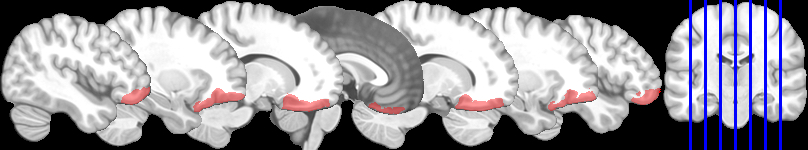 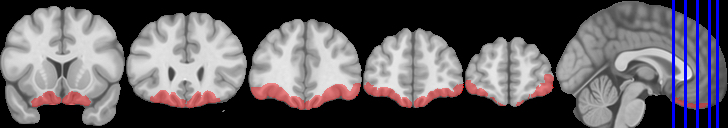 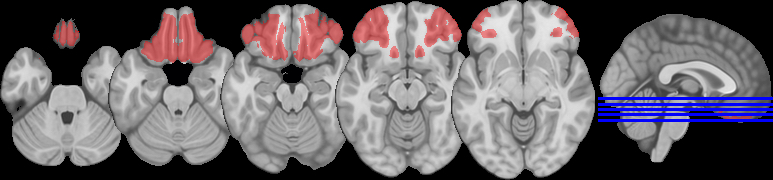 Supplementary Figure 2. OFC mask used in the present study. This mask was created using the Julich-Brain 3D probabilistic atlas. The mask is overlaid on the MNI 2009a atlas and denoted in pink. The blue li slices to the right of each row indicates (by blue lines) the location of each slice shown.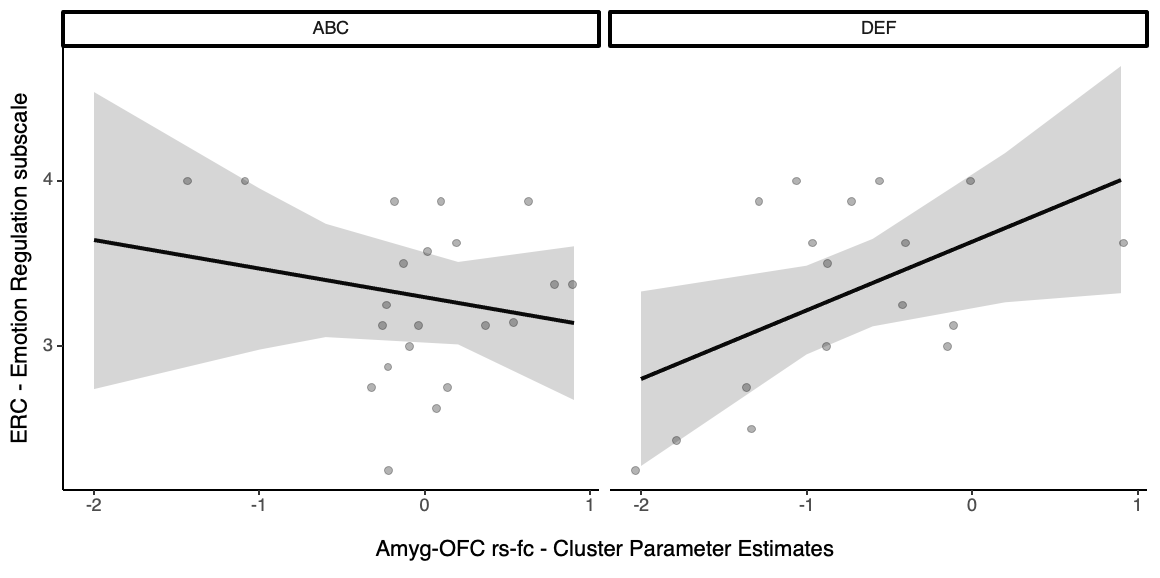 Supplementary Figure 3. Significant interaction effect. Intervention assignment interacts with amygdala-OFC rs-fc predicting children’s emotion regulation outcomes on the Emotion Regulation Checklist (Emotion Regulation subscale).Supplementary Table 1: Correlation matrix of study variables (N = 38)Note: DVARS - root mean square of the temporal change of the fMRI voxel-wise signal at each time point; SVARS - slow-wave variant of DVARS.* p < .05; * p < .01; *** p < .001Supplementary Table 2: Demographic information and descriptive neuroimaging statistics for the low-risk comparison groups. 1234567Age at MRI scan1Usable volumes.2091Functional connectivity-.006-.2441DVARS-.324*.245-.0601SVARS-.425*-.596***-.030.448**1DVARS2.026-.656***.081-.564***.2361SVARS2.015-.676***.093-.584***.225.988***1    COMP group (n = 19)    COMP group (n = 19)MSDSex, No. (%)     Female     Male9 (47.37%)10 (52.63%)Race, No. (%)     African American     Biracial     European American or White     Hispanic or Latino/a12 (63.16%)1 (5.26%)5 (26.32)1 (5.26%)12 (63.16%)1 (5.26%)5 (26.32)1 (5.26%)Ethnicity, No. (%)      Hispanic or Latino/a4 (21.05%)      Non-Hispanic or Non-Latino/a15 (78.95%)Age (years)Avg. age at MRI scan10.0.67Age range at MRI scan9.08 - 11Family Incomec       Mean income at MRI scan$ 50,120$30,115       Income range at MRI scan$20K – $120KParental Education3.68.82Emotion Regulation Subscale 3.36.33Avg. time diff.: ERC - MRI.543 year.568Av. num. of usable volumes (range)154 (93 - 176)29.7